EDU 405 Practice Teaching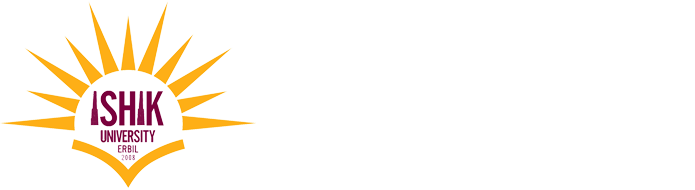 TASK 11: Micro-Teaching Session										Date: ……… / …. / ……..Name of the Student-Teacher: ………………………………………………………………………………………………In this task, you are asked to make a small presentation to your classmates. You make a 20-minute micro-teaching by following the lesson plan you prepared in task 5. You will be evaluated and observed by your classmates and your supervisor. They will use the form given for this task: 